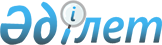 О некоторых вопросах строительства объектов специальной экономической зоны "Астана - новый город"
					
			Утративший силу
			
			
		
					Постановление Правительства Республики Казахстан от 16 ноября 2001 года N 1458. Утратило силу - постановлением Правительства РК от 24 октября 2002 г. N 1146      В соответствии с Указом Президента Республики Казахстан от 25 декабря 2000 года N 530 "Об образовании Государственной комиссии по контролю за ходом строительства нового центра города Астаны" и Законом Республики Казахстан от 16 июля 1997 года "О государственных закупках" Правительство Республики Казахстан постановляет:       1. Определить рабочим органом Государственной комиссии по контролю за ходом строительства нового центра города Астаны (далее - Комиссия) Министерство экономики и торговли Республики Казахстан.       2. Комитету по государственным закупкам Министерства финансов Республики Казахстан в установленном законодательством порядке определить единым организатором конкурсов по государственным закупкам работ (услуг) подрядных предприятий на строительство объектов специальной экономической зоны "Астана - новый город", стоимость которых превышает 450 (четыреста пятьдесят) миллионов тенге Министерство экономики и торговли Республики Казахстан.       3. Министерству экономики и торговли Республики Казахстан в установленном законодательством порядке:       1) осуществлять определение победителей конкурсов по государственным закупкам, указанным в пункте 2 настоящего постановления;       2) разработать и внести на утверждение Председателю Комиссии порядок взаимодействия Комиссии с ее рабочим органом.            4. Настоящее постановление вступает в силу со дня его подписания.      Премьер-Министр      Республики Казахстан     
					© 2012. РГП на ПХВ «Институт законодательства и правовой информации Республики Казахстан» Министерства юстиции Республики Казахстан
				